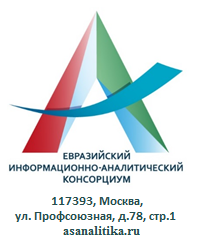 _______________________________________________________________                             Утверждена                                  на заседании Организационного комитета                              10 июня 2019 г.ПРОГРАММАПервого Евразийского аналитического форумаТема: Евразийский экономический союз: опыт, проблемы, приоритеты развития и безопасности (к 5-летию образования).Девиз: Аналитика во благо развития и сотрудничества.Основная цель - содействие повышению эффективности социально-экономических и социально-гуманитарных процессов стран ЕАЭС на основе их качественного информационно-аналитического обеспечения, разработка и поддержка современных и эффективных аналитических технологий, консолидация аналитического потенциала Евразийского информационно-аналитического консорциума. Основные задачиИзучение состояния и перспектив дальнейшего развития социально-экономических и социально-гуманитарных интеграционных процессов на пространстве Евразийского экономического союза в рамках Большой Евразии.Подготовка предложений и рекомендаций по повышению эффективности и ускорения интеграционных процессов для предоставления в органы законодательной и исполнительной власти государств - членов Евразийского экономического союза.Привлечение молодых аналитиков к изучению деятельности Евразийского экономического союза, проблем евразийского пространства (в рамках проведения Евразийского конкурса «Молодой аналитик Евразии»). Дата проведения: 14 ноября 2019 года.Место проведения: Общественная палата Российской Федерации. Количество участников – до 250 человек.Порядок проведения ФорумаРегистрация участников                      9.00  -    10.00Пресс-подход                                        9.40  -    9.50Открытие Форума                                10.00  -  10.15I Пленарное заседание                         10. 15  -  12.15 Награждение, фотографирование     12.15  - 12.35Перерыв                                                12.35   - 13.00Заседание дискуссионной панели     13.00  - 14.30Перерыв                                                14.30   - 15.00Заседания «круглых столов»              15.00   - 17.00II Пленарное заседание                       17.15   - 18.30Открытие конференции: Бордюжа Николай Николаевич - председатель Координационного совета Евразийского информационно-аналитического консорциума (ЕИАК), председатель Организационного комитета.Приветственное слово:Нургалиев Рашид Гумарович - заместитель Секретаря Совета Безопасности Российской Федерации (по согласованию);Орджоникидзе Сергей Александрович - заместитель Генерального секретаря ООН (2002 - 2011 гг.), заместитель Секретаря Общественной палаты Российской Федерации. I Пленарное заседание.  10.15 – 12.15Модератор: Филиппов Владимир Михайлович - сопредседатель Организационного комитета, ректор Российского университета дружбы народов, председатель ВАК Минобрнауки России, академик Российской академии образования. В заседании принимают участие: председатель Коллегии Евразийской экономической комиссии Саркисян Тигран Суренович; первый заместитель Министра экономического развития Российской ФедерацииБабич Михаил Викторович;заместитель Министра иностранных дел  Российской Федерации  Панкин Александр Анатольевич;Государственный секретарь Союзного государства России и БелоруссииРапота Григорий Алексеевич;руководитель   Рабочей группы РАН по ключевым индикаторам и показателям социально-экономического развития  России  Степашин Сергей Вадимович;Ректор Финансового университета при Правительстве Российской ФедерацииЭскиндаров   Михаил Абдурахманович; председатель Научного совета РАН по комплексным проблемам евразийской экономической интеграции, модернизации, конкурентоспособности и устойчивому развитию, академик РАН. Глазьев Сергей Юрьевич;руководитель социальной сети Globethics.net, профессор Штукельбергер  Христоф (Швейцария).Заседание дискуссионной панели. 13.00 - 14.30Тема: Состоятельность аналитики как условие зрелости государственных политик (по отдельному плану).Модератор: Агеев Александр Иванович - руководитель направления ЕИАК, генеральный директор Международного научно-исследовательского института проблем управления, доктор экономических наук, профессор, e-mаil: aleshin50@yandex.ru,  bolshakova@inest.ru.Заседания «круглых столов». 15.00-17.00«Круглый стол» № 1. Евразийская интеграция и большое евразийское партнерствоЗаседание состоится 13 ноября 2019 года, 11.00 – 14.00, в офисе Евразийской экономической комиссии (г. Москва, Смоленский бульвар, д.3/5, стр 1).Модераторы: Ленчук Елена Борисовна - сопредседатель Координационного совета ЕИАК, директор Института экономики РАН, доктор экономических наук, профессор;Саруханян Севак Норайрович - помощник председателя Коллегии Евразийской экономической комиссии, кандидат политических наук; Ярыгина Ирина Зотовна - руководитель направления ЕИАК, заведующая кафедрой МГИМО (У), профессор Финансового университета при Правительстве Российской Федерации, доктор экономических наук, профессор, e-mаil:  jiz4@yandex.ru.Обсуждаемые вопросы:1.Проблемы углубления евразийского интеграционного процесса.2.Актуальные проблемы сопряжения ЕАЭС и проекта «Один пояс, один путь».3.ЕАЭС и торгово-экономическое сотрудничество с третьими странами (анализ опыта деятельности зон свободной торговли с Вьетнамом и Ираном).«Круглый стол» № 2. Принципы и идеология евразийской интеграции: проблемы и пути решения.Модераторы:Осадчая Галина Ивановна - руководитель Центра исследования процессов евразийской интеграции Института социально-политических исследований РАН, доктор социологических наук, профессор, e-mаil: osadchaya111@gmail.com;Погосян Геворк Арамович - директор Института философии и права НАН Республики Армения, Президент Армянской социологической ассоциации, академик НАН, член Научного совета «Социально-политические проблемы формирования ЕАЭС».Обсуждаемые вопросы:1.Евразийский экономической союз: поиск общей идеологии интеграции.2.Единое социально-гуманитарное пространство Евразийского экономического союза: основные принципы построения и проблемы формирования. 3.Политика и практика адаптации и интеграции мигрантов на евразийском пространстве: проблемы и возможности. 4.Этнокультурное многообразие и социальный потенциал Евразийского экономического союза. 5.Общая историческая память как основа евразийской интеграции: единство и противоречия.6.Идеологии Европейского и Евразийского экономического союзов в условиях конкурентной борьбы за трудовые ресурсы. «Круглый стол» № 3. Пространство выбора и выбор пространств конкурентоспособного и кризисоустойчивого развитияМодераторы: Пискунов Александр Александрович - президент Института анализа и экспертиз РАЕН, кандидат экономических наук, e-mаil: a-a-piskunov@yandex.ru; Акаев Аскар Акаевич - иностранный член РАН, доктор физико-математических наук, профессор.Обсуждаемые вопросы:1.Вызовы формирования и реализации согласованных госполитик пространственного развития: ретроспектива и перспективы интеграции.2.Ценностная метрика и таксономия интеграционного развития: пространство  выбора и выбор целей развития.3.Платформенные решения состоятельного пространственного развития: институции и инструменты.4.О проекте Московской декларации о приоритетах интеграции ЕАЭС.   «Круглый стол» № 4.  Интеграция в Европе и на евразийском пространствеЗаседание состоится 13 ноября 2019 года, 15.00 – 18.00, в Общественной палате Российской Федерации. (г. Москва, Миусская площадь, д 7, стр 1).Презентация специального выпуска журнала "Контуры глобальных трансформаций" (учредитель - Центр изучения кризисного общества).Модераторы: Кузнецов Алексей Владимирович - директор Института научной информации по общественным наукам РАН, член-корреспондент РАН, доктор экономических наук, главный редактор журнала "Контуры глобальных трансформаций";Вилисов Максим Владимирович - генеральный директор Центра изучения кризисного общества, заместитель заведующего кафедрой МГУ, кандидат политических наук, e-mаil: vilisov@centero.ru.Обсуждаемые вопросы:1. Евразийский экономический союз – время для модернизации.2. Влияние геополитических противоречий между Россией и ЕС на участие постсоветских   стран в региональной экономической интеграции.3.Уроки Европейского Союза. Евразийская интеграция и «глобальный сценарий».«Круглый стол» № 5 Россия - ЕАЭС: цифровая трансформация экономики и искусственный интеллектМодераторы: Райков Александр Николаевич -  член Координационного совета ЕИАК, доктор технических наук, профессор, e-mаil:anraikov@mail.ru;Нехорошкин Николай Иванович, руководитель направления ЕИАК, кандидат технических наук, доцент, e-mаil: n.i.nekhoroshkin@yandex.ru.Обсуждаемые вопросы:1.Проблемы и перспективы формирования цифровой экономики в странах ЕАЭС.2.Совершенствование системы государственного управления: использование рекомендательных систем в аналитической деятельности.3. Разработка рекомендаций по эффективному осуществлению положений Концепции создания и функционирования национальной системы управления данными и разработки федеральной государственной информационной системы "Единая информационная платформа национальной системы управления данными". «Круглый стол» № 6. Актуальные проблемы евразийской безопасности: угрозы, вызовы и перспективы развития.Модераторы: Модестов Сергей Александрович - вице-президент Академии военных наук, доктор политических и доктор философских  наук, профессор, e-mаil: samod54@mail.ru.; Дадалко Василий Александрович, профессор кафедры Финансового университета при Правительстве Российской Федерации, доктор экономических наук, e-mаil: antikrizis1@bk.ru.Обсуждаемые вопросы:Характер современных войн и вооруженных конфликтов.Перспективы развития военной техносферы и вопросы будущих войн и  небоевого применения  военной силы.   Перспективные инфраструктурные проекты как основа совершенствования оперативного оборудования территории страны, ее сбалансированного социально-экономического развития и интеграции в мировую экономику (на примере сотрудничества с КНР).Актуальные вопросы национальной безопасности и проведения исследований в Арктической зоне Российской Федерации.Проблемные вопросы контроля над вооружениями с США после их денонсации Договора о ликвидации РСМД.6.Невоенные угрозы в информационном пространстве Большой Евразии: источники, содержание, подходы к противодействию. Информационное противоборство в социальных сетях.7.Биологические угрозы. Биотерроризм – одно из новых направлений в будущих войнах.«Круглый стол» № 7. Проблемы оценки и анализа социально-гуманитарной устойчивости стран ЕАЭСМодератор: Малков Сергей Юрьевич, руководитель направления ЕИАК, научный руководитель Центра МГУ, доктор технических наук, профессор, e-mаil: s@malkov.org.Обсуждаемые вопросы:1.Возможности и ограничения существующих методов анализа социогуманитарной устойчивости стран ЕАЭС.2.Применяемые технологии социально-политической дестабилизации, риски и угрозы для стран ЕАЭС. 3.Анализ социально-гуманитарной устойчивости конкретных стран ЕАЭС.      Круглый стол № 8 «Молодежь как катализатор интеграционных процессов ЕАЭС: потенциал и вызовы времени»Модераторы:Грузина Юлия Михайловна - заместитель проректора по научной работе Финансового университета при Правительстве Российской Федерации, кандидат экономических наук, доцент e-mаil: ymgruzina@fa.ru;Пузанова Жанна Васильевна – директор Центра мониторинговых исследований Российского университета дружбы народов, доктор социологических наук, профессор, e-mаil: puzanova.zhanna@gmail.com.  Стоппе Александр Георгиевич – начальник аналитического отдела Постоянного Комитета Союзного государства, доктор политических наук, профессор, e-mаil: prof100ppe@yandex.ru.Обсуждаемые вопросы:1. Единство и многообразие ценностных ориентаций молодежи как основа интеграционных процессов на евразийском пространстве.2. Молодежная политика на пространстве ЕАЭС: общие цели и особенности. Вовлечение молодежи в систему государственного управления; молодежный парламентаризм.3. Участие молодежи в формировании единого образовательного и научно-технологического пространства стран ЕАЭС.4. Межконфессиональное и межэтническое взаимодействие в молодежной среде и их влияние на интеграционные процессы.5. Участие молодежи в развитии экономик стран ЕАЭС и ее интеграции; молодежное предпринимательство и кооперация в малом и среднем бизнесе, стартапы.II Пленарное заседание. 17.15 - 18.30Модератор: Филиппов Владимир Михайлович - сопредседатель Организационного комитета, ректор Российского университета дружбы народов, председатель ВАК Минобрнауки России, академик Российской академии образования. Выступления модераторов с информацией об итогах мероприятий Форума.Принятие Московской декларации о приоритетах интеграции ЕАЭС, Резолюции ЕАФ-2019, Положения о деятельности Евразийского информационно-аналитического консорциума, Методических рекомендаций по оценке уровня зрелости организации аналитической деятельности. Выборы состава рабочих органов Евразийского информационно-аналитического консорциума.Подведение итогов Евразийского аналитического форума.Принятие заявок на участие в работе пленарных заседаний, дискуссионной панели осуществляется Секретариатом (Волчков Виталий Юрьевич – ответственный секретарь ассоциации «Аналитика», e-mai: jarr2@ya.ru), заседаний круглых столов - модераторами направлений.Форум проводится при поддержке Евразийской экономической комиссии.Организаторы – Евразийский информационно-аналитический консорциум, Ассоциация «Аналитика», Общественная палата Российской Федерации, Российская академия наук, Российский университет дружбы народов, Академия военных наук Российской Федерации, Международный научно-исследовательский институт проблем управления, Институт энергетической политики и дипломатии МГИМО (У), Институт социально-политических исследований РАН, АО «Системы управления». ПартнерыФинансовый университет при Правительстве Российской ФедерацииИнститут Европы РАНИнститут экономики РАН    Институт научной информации по общественным наукам РАННациональные академии наук Беларусь, Казахстана, Армении и КыргызстанаЦентр изучения кризисного обществаИнформационная поддержкаМежгосударственная телерадиокомпания «Мир»Телеканал «Россия сегодня»Информационное агентство «РИА Новости»Информационное агентство ТАСС 	Газета «Военно-промышленный курьер»Еженедельник «Аргументы и факты»Журнал «Эксперт»Журнал «Власть»Журнал «Международная жизнь»Журнал «Проблемы современной экономики»Журнал «Экономические стратегии» Портал «Евразия. Эксперт»Организационный комитет